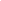 ZGŁOSZENIE POTENCJALNEGO PROMOTORA/PROMOTORKI w procesie rekrutacji doktorantów oraz uczestników i/lub OPIEKUNKI/OPIEKUNA NAUKOWEGO trybu eksternistycznego (tryb E) w Uniwersytecie  SWPSZGŁOSZENIE POTENCJALNEGO PROMOTORA/PROMOTORKI w procesie rekrutacji doktorantów oraz uczestników i/lub OPIEKUNKI/OPIEKUNA NAUKOWEGO trybu eksternistycznego (tryb E) w Uniwersytecie  SWPSZGŁOSZENIE POTENCJALNEGO PROMOTORA/PROMOTORKI w procesie rekrutacji doktorantów oraz uczestników i/lub OPIEKUNKI/OPIEKUNA NAUKOWEGO trybu eksternistycznego (tryb E) w Uniwersytecie  SWPSImię i nazwisko promotora/promotorki Klaus BachmannKlaus BachmannNazwa centrum badawczego/grupy badawczej/grupy artystycznej do której należy promotor/promotorkaCenter for History and Justice (w trakcie tworzenia)_Center for History and Justice (w trakcie tworzenia)_Wykaz najważniejszych publikacji naukowych, zrealizowanych i realizowanych grantów badawczych; link do ORCID i/lub do profilu ResearchGate/Academia.edu (lub innej strony prezentującej dorobek naukowy/artystyczny)https://swps.pl/klaus-bachmannhttps://swps.pl/klaus-bachmannDyscyplina dla przyszłej rozprawy doktorskiej  (możliwe: nauki socjologiczne, nauki o polityce i administracji, nauki o kulturze i religii, literaturoznawstwo, psychologia, sztuki plastyczne i konserwacja dzieł sztuki) Nauka o polityce i administracjiNauka o polityce i administracjiKrótki opis kierunków badawczych realizowanych przez promotora/promotorkę (kilka zdań opisujących specjalizację naukową/artystyczną; główne problemy badawcze; zainteresowania naukowe) oraz ewentualny link do strony internetowej/zespołu badawczegoTransitional Justice, International Criminal Justice, Colonialism, genocide, Rwanda, Yugoslavia, Polska, Namibia, South Africa, transformacja polityczna (political transition), demokratyzacjaTransitional Justice, International Criminal Justice, Colonialism, genocide, Rwanda, Yugoslavia, Polska, Namibia, South Africa, transformacja polityczna (political transition), demokratyzacjaObszary tematyczne planowanych rozpraw doktorskichZależą od doktorantówZależą od doktorantówLiczba osób, które promotor/opiekun naukowy byłby w stanie przyjąć w efekcie rekrutacji w r.a. 2024/2025:do Szkoły Doktorskiej (stypendium doktoranckie finansowane ze środków USWPS) Liczba: 3Liczba osób, które promotor/opiekun naukowy byłby w stanie przyjąć w efekcie rekrutacji w r.a. 2024/2025:do projektów lub grantów badawczych krajowych i międzynarodowych (stypendium doktoranckie finansowane ze środków grantowych)Liczba: 0Liczba osób, które promotor/opiekun naukowy byłby w stanie przyjąć w efekcie rekrutacji w r.a. 2024/2025:do programu Doktorat wdrożeniowy (stypendium doktoranckie finansowane ze środków MNiSW)Liczba: 0Liczba osób, które promotor/opiekun naukowy byłby w stanie przyjąć w efekcie rekrutacji w r.a. 2024/2025:do trybu eksternistycznego ( brak stypendium doktoranckiego)Liczba: 3Liczba obecnie prowadzonych doktoratów:w Szkole DoktorskiejLiczba: 0Liczba obecnie prowadzonych doktoratów:na Interdyscyplinarnych Studiach DoktoranckichLiczba: 0Liczba obecnie prowadzonych doktoratów:w trybie eksternistycznymLiczba: 0Liczba obecnie prowadzonych doktoratów:w trybie eksternistycznymLiczba: 0Liczba wypromowanych dotychczas doktorantów wraz z rokiem ukończenia doktoratu4 (dat nie pamiętam)4 (dat nie pamiętam)Liczba otwartych przewodów doktoranckich (w starym trybie, czyli w ramach studiów doktoranckich)REKRUTACJAKandydaci/kandydatki powinni/powinny skontaktować się z wybranymi przez siebie potencjalnymi promotorami/promotorkami którzy są członkami centrów i /lub zespołów badawczychREKRUTACJAKandydaci/kandydatki powinni/powinny skontaktować się z wybranymi przez siebie potencjalnymi promotorami/promotorkami którzy są członkami centrów i /lub zespołów badawczychREKRUTACJAKandydaci/kandydatki powinni/powinny skontaktować się z wybranymi przez siebie potencjalnymi promotorami/promotorkami którzy są członkami centrów i /lub zespołów badawczychWarunki które powinien(-nna) spełnić kandydat(-ka) 
w zakresie: zainteresowań naukowych; kompetencji naukowych; dotychczasowych osiągnięć; znajomości języków obcych; kompetencji społecznych; dyspozycyjności, itp.Niezależnie od tematyki: angielski (tak, aby mógł(a) w tym języku publikowaćW zależności od tematyki języki obce odpowiednie dla danego tematuNiezależnie od tematyki: angielski (tak, aby mógł(a) w tym języku publikowaćW zależności od tematyki języki obce odpowiednie dla danego tematuPreferencje w zakresie kontaktu z kandydatem/kandydatką w trakcie rekrutacjiX Kontakt mailowy: proszę podać adres e-mail:__________________________☐ Kontakt telefoniczny: proszę podać numer telefonu:________________________☐ Osobiste spotkania (po wcześniejszym umówieniu e-mail/tel.)☐ Wszystkie formy kontaktu X Kontakt mailowy: proszę podać adres e-mail:__________________________☐ Kontakt telefoniczny: proszę podać numer telefonu:________________________☐ Osobiste spotkania (po wcześniejszym umówieniu e-mail/tel.)☐ Wszystkie formy kontaktu Preferowane daty i godziny (w okresie marzec-czerwiec 2024) w celu przeprowadzenia rozmowy kwalifikacyjnej z kandydatem/kandydatkąPrzed 12.00 i po 16.00 (idealnie w poniedziałki po płd)Przed 12.00 i po 16.00 (idealnie w poniedziałki po płd)Informacja o ewentualnej nieobecności uniemożliwiającej kandydatom/-kom kontakt z potencjalnym promotorem/-ką (ze wskazaniem dat)Nie maNie ma